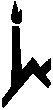                     סמינר נבט  תשפ"ב 2021-2022               NEVET SEMINAR (3097)      Researching context and culture informed perspectiveמחקר בפרספקטיבה מודעת הקשר (שנתי) Location: Room 420 16:30- 18:00            Moddle: https://moodle2.cs.huji.ac.il/nu 21/22 תיאור הקורס:הקורס מבוסס על הצגות מחקרים מודעי הקשר הנערכים בקבוצות המחקר של חממת נבט ובבית הספר, מטרת המפגשים פיתוח מתודולוגיות וכלי מחקר מודעי הקשר, ודיון באתגרים העומדים בפני חוקרים החוקרים שונות ‚גיוון ומגדר. במהלך הקורס ישתפו חברי קבוצות המחקר השונות את חברי החממה במחקריהם ויתנהל  דיון בכיתה סביב אתגרים קונספטואליים, מתודולוגיים ואתיים העולים מביצוע מחקר בגישה מודעת ההקשר. כמו כן יתקיימו הרצאות אורח של שותפי החממה מהארץ ומחול ומפגשים ייעודיים.  בכל מפגש יוקדש זמן לדיון עם המשתתפים.Course description: The course is based on presentations of context-informed studies carried out in NEVET greenhouse and school of social work, involving context –informed methodologies and research tools. We will discuss the challenges faced by researchers exploring diversity plurality and gender. During the course, the members of our research groups will share their research projects and discuss the conceptual, methodological and ethical challenges arising from conducting studies in a context informed perspective. We will also host guest lectures of our partners abroad and other meetings. An open discussion with the  participants will take part in  In every meeting. מטרות הקורס: הכרות עם פרספקטיבות מודעות הקשר במחקר. חשיפת משתתפי הקורס למחקרים מגוונים הנבנים על בסיס גישה מודעת ההקשר.  הבנת האתגרים והתרומות של פרספקטיבות אלו לפיתוח וביצוע מחקרים הממוקדים באוכלוסיות שונות.   פיתוח ראיה  מחקרית ביקורתית ורפלקטיביות בתחום. פיתוח דיאלוג בין משתתפי הקורס מתרבויות שונות וקבוצות אוכלוסייה שונות. הכנת והצגת נושאים רלוונטיים למחקר מודע הקשר המבוססים על עבודת קבוצת המחקר.Courses goals:Introducing context-informed perspectives in research.Understanding the challenges and contributions of these perspectives to the development and execution of studies targeting diverse populations. Exposing course participants to various research projects based on context-informed approach. Developing critical and reflective capacities.Developing dialogue between course participants from different cultures and groups. Preparing, writing and presenting topics relevant to context-informed research based on the research group studies. תוצרי למידה: הסטודנטים יקראו מאמרים בתחומים שונים, ידעו להגדיר מושגים מרכזיים ולהבין את האתגרים והתרומות במחקר מודע הקשר.Learning outcomes:The participants will read papers related to the presented topics, will know to define central concepts and understand the challenges and contributions involved in context-informed research with diverse populationsדרישות הקורס וציונים: נוכחות מלאה במפגשים, קריאת מאמרים רלוונטיים לנושא המפגש. בשבועות שאין מפגש בכתה יתקיימו מפגשים לחברי נבט בקבוצות המחקר. חברי קבוצת המחקר יציגו בסמינר את עבודתם.חברי קבוצת המחקר יכולים להגיש כמטלה מסכמת מאמר שיכתבו יחד על בסיס                 ההצגה והדיון בכתה. לחילופין, בהתבסס על ההצגה והדיון בכיתה ייצרו חברי קבוצת              המחקר סרטון המתאר את עבודתם המחקרית המיועד להפצה ברשתות החברתיות. אפשרות נוספת היא הכנה של סקירה של פעילות קבוצת המחקר למטרות  newsletter  שנתי.מסטרנטים, דוקטורנטים, וסטודנטים בינלאומיים שאינם חברי נבט יגישו שני            דפי עמדה במהלך הקורס כמתואר בהמשך. דוקטורנטים מורשים לקחת את הקורס על בסיס עבר-נכשל ללא ציון.Course requirements and grading:•Full attendance in course meetings, reading relevant papers for each meeting. • In the weeks when we do not have class meetings, NEVET participants will attend research group meetings. • Research group members will present in class, and submit a paper they wrote on the basis of the group presentation and discussion. Alternatively, on the basis of the group presentation and discussion, the group may create a video clip which describes their research work to be published on social media. Another option is to write about one of the research groups for NEVET’s annual newsletter. • Master, doctorate, and international students who are not NEVET members and require grading will submit three reaction papers throughout the course as specified below. • Doctorate students may attend this course on a pass-fail basis.ניירות עמדה:נייר העמדה יבטא אינטגרציה בין המאמר(ים) שהתבקשתם לקרוא לאחד המפגשים, שני מאמרים רלוונטיים נוספים, הדיון שהתקיים בכתה והתייחסות לדעתו/חווייתו  של הסטודנט (האישית והמקצועית). נייר העמדה יכלול גם דיון בשני אתגרים או דילמות מתחומו המקצועי של הסטודנט הרלוונטיים לנושא המפגש. נייר העמדה יהיה בהיקף של עד שלושה עמודים. את ניירות העמדה אפשר להגיש במשך כל השנה ועד תאריך30-7-2022  Reaction papers:The reaction paper should reflect an integration between the paper(s) assigned to one of the meetings, two other article of relevance, the class discussion and the student’s own experience (both personal and work related). Each paper should also include a discussion of two challenges or dilemmas and the students’ suggestions how to address these dilemmasin their field of study or work. Reactions papers are up to three pages. The reaction papers can be submitted throughout the year and until the date 30.07.2022.:                      Waed Ghantous  Professor Dorit  Roer-Strier                       TL: 0544504564 TL: 0548033569E-mail: waed.ghantous@mail.huji.ac.il  E-mail: dorit.roer-strier@mail.huji.ac.il תכנית מפגשים שנתיתסמסטר א'תכנית מפגשים שנתיתסמסטר א'תכנית מפגשים שנתיתסמסטר א'13.10.2021מפגש פתיחה  הצגת חממת נבט והסבר על הסמינרפרופ' דורית רואר-סטריאר וועד גנטוס27.10.2021מודעות להקשר בחווית מוגבלות של פלסטינים ממזרח ירושלים סמאח עבאס – בהנחיית ד"ר רוני הולר10.11.2021ילדות בצל קונפליקט גרושים בעצימות גבוההרויטל כץ יקותיאלי – בהנחיית פרופ'  כרמית  כץ וד"ר חניתה קושר24.11.2021חקר מגוון ו agency בגן מגווןדוקטורנט  אור אלתר , הדר  יהב  ומייסא  זהרה08.12.2021אתגרים במחקר הקשרי פרופסור מיה בייניש22.12.2021מנבט לשדה- חממת מחקר בשטח ד"ר  יאן  סרדצה05.01.2022מחקרי פליטיםד"ר  איריס צדוק , פרופ' עידית כהן-בליט ומסטרנטיות- מפגש סיום סמסטר א'סמסטר ב'סמסטר ב'סמסטר ב'סמסטר ב'09.03.2022אבות בקונפליקט ד"ר עביר עות'מאן – בהנחיית פרופ' נאדירה שלהוב קבורקיאן23.03.2022פגיעות מיניות: דוקטורנטים  אפרת לוסקי ואמיתי מרמור- מאמרים חדשים06.04.2022מחקרי בריאות דוקטורנטית יפה סטוקר מסטרנטית הבה עדילה + ד"ר הדס מור + פרופ' רות פת הורנצ'ק11.05.2022קבוצת מחקר משפחות ברוכות ילדיםפרופ' יוחאי נדן פרופ' היי קלר פרופ' דורית רואר סטריאר דוקטורנטית חנה ברטל, ד"ר נתנאל גמרא, דוקטורנטית אחלאם אבוקרן25.05.2022אתגרים במחקר מעצב - ומודל של קבוצת מחקרדוקטורנטית אחלאם אבוקרן  וקבוצת מחקר קד"ם –ד"ר אורנה שמר, ד"ר יסמין עבוד חלבי וד"ר יאן סרדצה08.06.2022קבוצת מחקר טיפול מודע הקשר – פרופ' יוחאי נדן, פרופ' אוריה תשבי ומסטנטיות22.06.2022מפגש סיכום שנה